.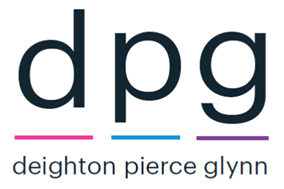 AN OUTLINE OF THE FIRMDPG is a legal aid firm known for high profile civil liberties & human rights litigation. We do cases that we think matter and which make a difference either to groups or individuals. We have a friendly team of staff committed to the work we do and to making the firm a great place to work.  Our aim is to create a financially sustainable firm that enables us to use the law to empower our clients to hold the state & those with power to account for its actions and inactions, to fight for human rights, to challenge discrimination and environmental abuses. We aim to do this by working together as a team in accordance with our values which are central to the work we do. Our values are: •Respect•Fairness and openness•Integrity and honesty•Promoting equal opportunity and empowering each other to fulfil their potential& by having these values, creating a firm that survives and thrives. We are committed to making DPG a great place to work and aim to retain our staff. This is a central value for us. We want to employ the best people we can, and therefore positively encourage applications from suitably qualified and eligible candidates regardless of sex, race, disability, age, sexual orientation, gender reassignment, religion or belief, marital status, or pregnancy and maternity. Likewise we are keen to encourage applications from disabled people, including using positive action measures provided for under the Equality Act 2010. If you think you may need reasonable adjustments and would like to discuss this before applying, you can speak confidentially to Louise Whitfield, a partner here who is not involved in this recruitment process; you can contact her directly at lwhitfield@dpglaw.co.uk. We will also guarantee an interview to any disabled candidate who meets the essential criteria – please complete the relevant section of the diversity questionnaire when applying. Unfortunately our current London offices are not wheelchair accessible.THE POST:	Accounts Assistant          	Job Reference: /ACLBWe are looking for a full or part time Accounts Assistant to work alongside our Accounts Manager. This is the ideal role for an organised and hands-on person with a head for systems and numbers and a can-do attitude. Ideally you have some experience in using Microsoft Excel, strong IT and problem solving skills and the ability to work under pressure. This is an entry level role that would be suited to a graduate or similar, lack of relevant work experience is not a hindrance for the right candidate.Salary will be £20,000 per annumPerson specificationsEssential:Good mathematical abilities Good intellectual abilities. Excellent IT skills and an interest in IT including at least intermediate Excel skillsGood interpersonal skills.    .A proven ability to use initiative.Superb attention to detail.  A methodical and efficient approach to the work and excellent organisational skills, including the ability to manage time and competing demands efficiently and to work under pressure to meet strict deadlines.  An interest in the work the firm does.Desirable:A desire to build a career in accounts.Experience of working in a solicitor’s office or equivalent legal/advice work environment.Knowledge of legal aid billing. Knowledge of the solicitors accounts rules, specifically those applicable to a legal aid practice.How to applyPlease complete all parts of the application form below and return  to us byEmail:  recruitment@dpglaw.co.ukorPost:  FAO: Annette Webb, Deighton Pierce Glynn, 8 Union Street, London, SE1 1SZClosing Date: 8am on .  Applications received after this time cannot be considered.Interviews: APPLICATION FORMPLEASE RETURN BY –    to DPG Recruitment - recruitment@dpglaw.co.ukEmployment or volunteering history – in date order most recent first. Please mark Salary box with a “V” for any work that was voluntary/unpaid. Education/training – please put which school / college / other institution you attendedIt is the Company's policy to verify the qualifications of all successful job applicants and you may be asked at a later stage in the recruitment process for your consent to checks being carried out.ROLE CRITERIAPlease answer each section with no more than 100 words.Please say why you think you satisfy each of the criteria below in turn, giving examples where possible. Any experience to which you refer may have been gained in paid employment, voluntary or campaigning work, life experience and/or special interests relevant to the post.STATEMENT IN SUPPORT OF APPLICATIONPlease say in no more than 500 words why you are applying for this post and if you have experience in any of the desirable criteriaBELOW HERE TO BE DETACTED PRIOR TO SHORTLISTINGEqual Opportunities Monitoring FormPlease complete the form online by following this link Once you have completed the form you will be given a confirmation code. Please enter your confirmation code here:Personal detailsReferencesPlease give the details of two referees, stating how long you have known them. One has to be your current or most recent employer. References for shortlisted candidates will be taken up before interviews unless you request otherwise.Position applied for:Job Ref:Dates to and fromEmployer / OrganisationJob title and main duties/responsibilitiesAverage Hours worked per weekSalaryReason for leavingSecondary education:Secondary education:Qualifications & grade:Higher education:Date completed:Qualifications & grade:Vocational Training:Date completed:Qualifications & grade:Other relevant training, professional qualifications or work related skills (for example languages, shorthand, etc):Other relevant training, professional qualifications or work related skills (for example languages, shorthand, etc):Other relevant training, professional qualifications or work related skills (for example languages, shorthand, etc):Are you undertaking any course of study at present? (if so, please give details)Are you undertaking any course of study at present? (if so, please give details)Are you undertaking any course of study at present? (if so, please give details)Do you have membership of any professional bodies? (if so, please give details, including any offices held)Do you have membership of any professional bodies? (if so, please give details, including any offices held)Do you have membership of any professional bodies? (if so, please give details, including any offices held)A proven ability to use initiativeA methodical and efficient approach to the work and excellent organisational skills, including the ability to manage time and competing demands efficiently and to work under pressure to meet strict deadlines.  An interest in the work the firm doesSurname:Forenames:Current address:Telephone number:Email:1. Name:2. Name:Address:Address:Telephone number:Telephone number:Email:Email:Occupation:Occupation:Time known:Time known:May references be taken up before interview?YES/NOMay references be taken up before interview?YES/NOOther detailsOther detailsWhat is the notice required in your present post? Is your present post your sole regular employment?Are you a British citizen or a national of an Area EU country or Switzerland?If not, do you have the right to work in the UK and a current work permit?If so, please state the expiry date of your right to work in the UK and/or your work permit. Where did you see the advertisement for the post?DisabilitiesDisabilitiesDo you require any special arrangements to be made for your interview on account of a disability? Please note that this information will not be shared with staff involved in the shortlisting processYes/NoIf "yes", please give brief details that you feel would help us to accommodate your needs during your interview and thus meet our obligations under the Equality Act 2010: If "yes", please give brief details that you feel would help us to accommodate your needs during your interview and thus meet our obligations under the Equality Act 2010: ConvictionsHave you ever been convicted of a criminal offence? If so please give details of any unspent convictions. As this post is one covered by the Rehabilitation of Offenders Act 1974 (Exceptions) Order 1975 both spent and unspent convictions must be declared.Yes/NoIf "yes", please give details:If "yes", please give details:Data protectionInformation from this application may be processed for purposes registered by the Employer under the Data Protection Act 1998. Individuals have, on written request [on payment of a fee] the right of access to personal data held about them.I hereby give my consent to Deighton Pierce Glynn Solicitors processing the data supplied in this application form for the purpose of recruitment and selection.DeclarationI declare that the information given in this application is to the best of my knowledge complete and correct.I can confirm that I have completed the Equal Opportunity Form online and have provided the confirmation code on this form. Signature (or type your name here):Date: Note: Any false, incomplete or misleading statements may lead to dismissal should this application lead to an offer of employment.Data protectionInformation from this application may be processed for purposes registered by the Employer under the Data Protection Act 1998. Individuals have, on written request [on payment of a fee] the right of access to personal data held about them.I hereby give my consent to Deighton Pierce Glynn Solicitors processing the data supplied in this application form for the purpose of recruitment and selection.DeclarationI declare that the information given in this application is to the best of my knowledge complete and correct.I can confirm that I have completed the Equal Opportunity Form online and have provided the confirmation code on this form. Signature (or type your name here):Date: Note: Any false, incomplete or misleading statements may lead to dismissal should this application lead to an offer of employment.